ПАМЯТКА ПО БЕЗОПАСНОСТИ ИСПОЛЬЗОВАНИЯ СИМОМВД России по городу Новомосковску напоминает: необходимо обратить внимание, что данные технические средства способны развивать немалую скорость, и при падении можно получить серьезные травмы. Поэтому, в первую очередь, необходимо подумать о средствах защиты: наколенниках, налокотниках и шлемах.Кроме того, важно помнить, что все средства индивидуальной мобильности предназначены, в большей степени, для личного активного отдыха вне проезжих частей дорог, местами пользования могут быть - закрытые площадки, стадионы, парки, то есть те места, куда ограничен въезд автомобилям.Также при использовании данных технических средств необходимо соблюдать несколько простых правил безопасности:- кататься нужно, не создавая помех другим людям;- во время движения не пользоваться мобильными телефонами или другими гаджетами;- сохранять безопасную скорость, останавливаться плавно и аккуратно;- соблюдать безопасную дистанцию до людей, любых объектов и предметов во избежание столкновений и несчастных случаев.Соблюдение этих несложных правил поможет сохранить жизнь и здоровье.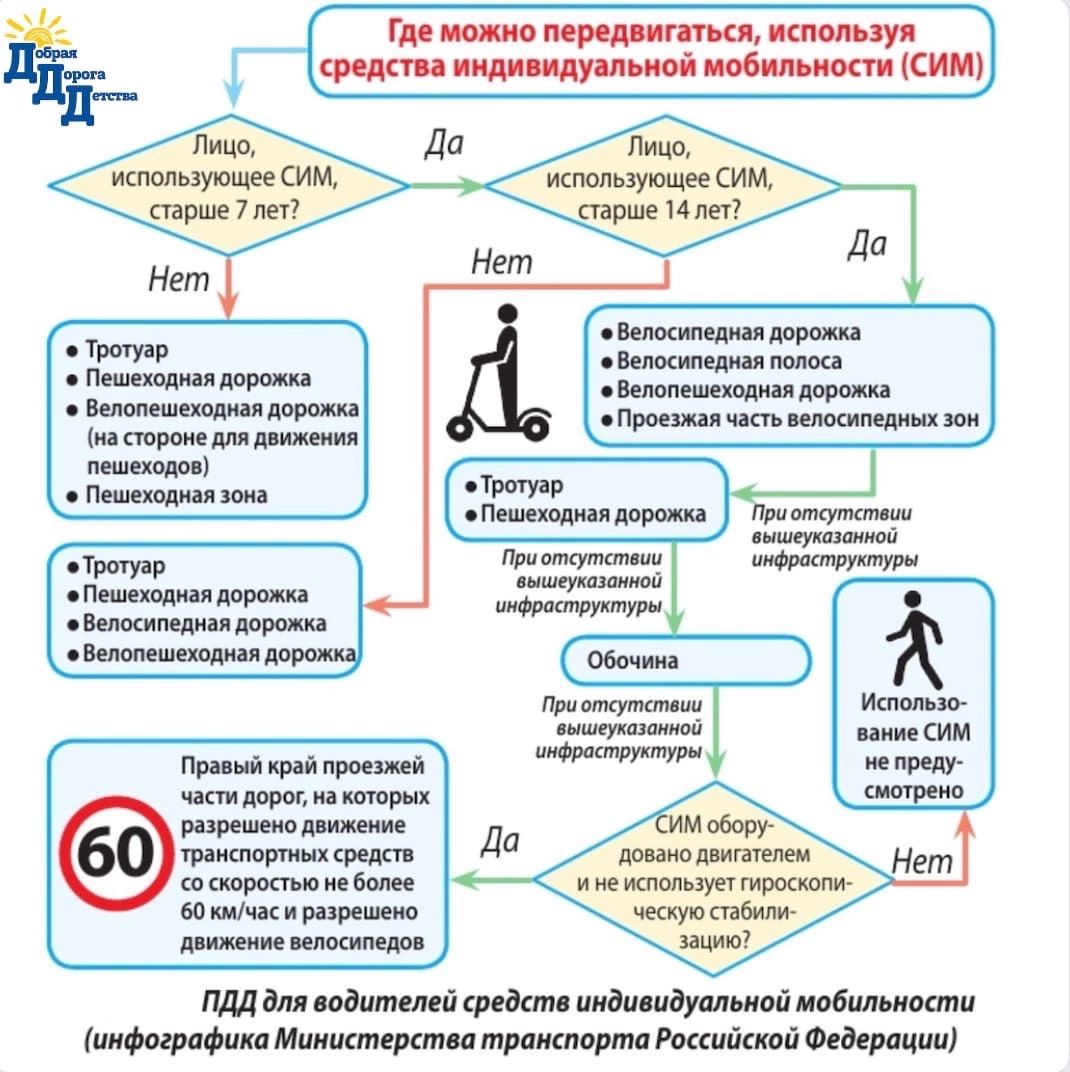 